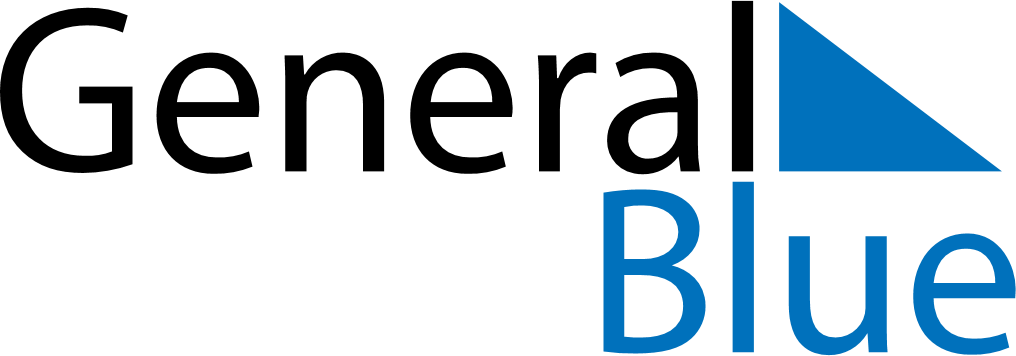 January 2030January 2030January 2030CroatiaCroatiaMONTUEWEDTHUFRISATSUN123456New Year’s DayEpiphany78910111213Orthodox Christmas141516171819202122232425262728293031